ДИФФЕРЕНЦИАЛЬНЫЕ УРАВНЕНИЯВидеоурок: https://www.youtube.com/watch?v=8JWEDcENUG0 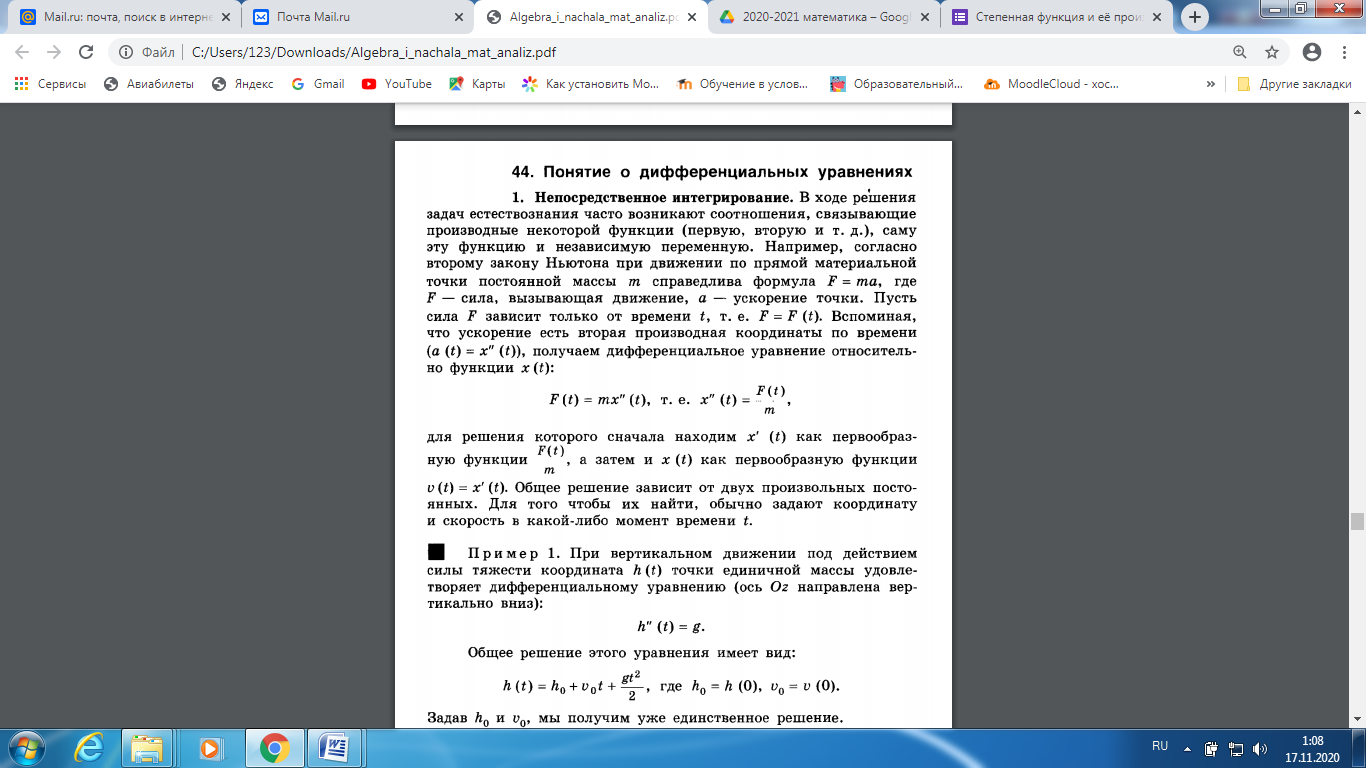 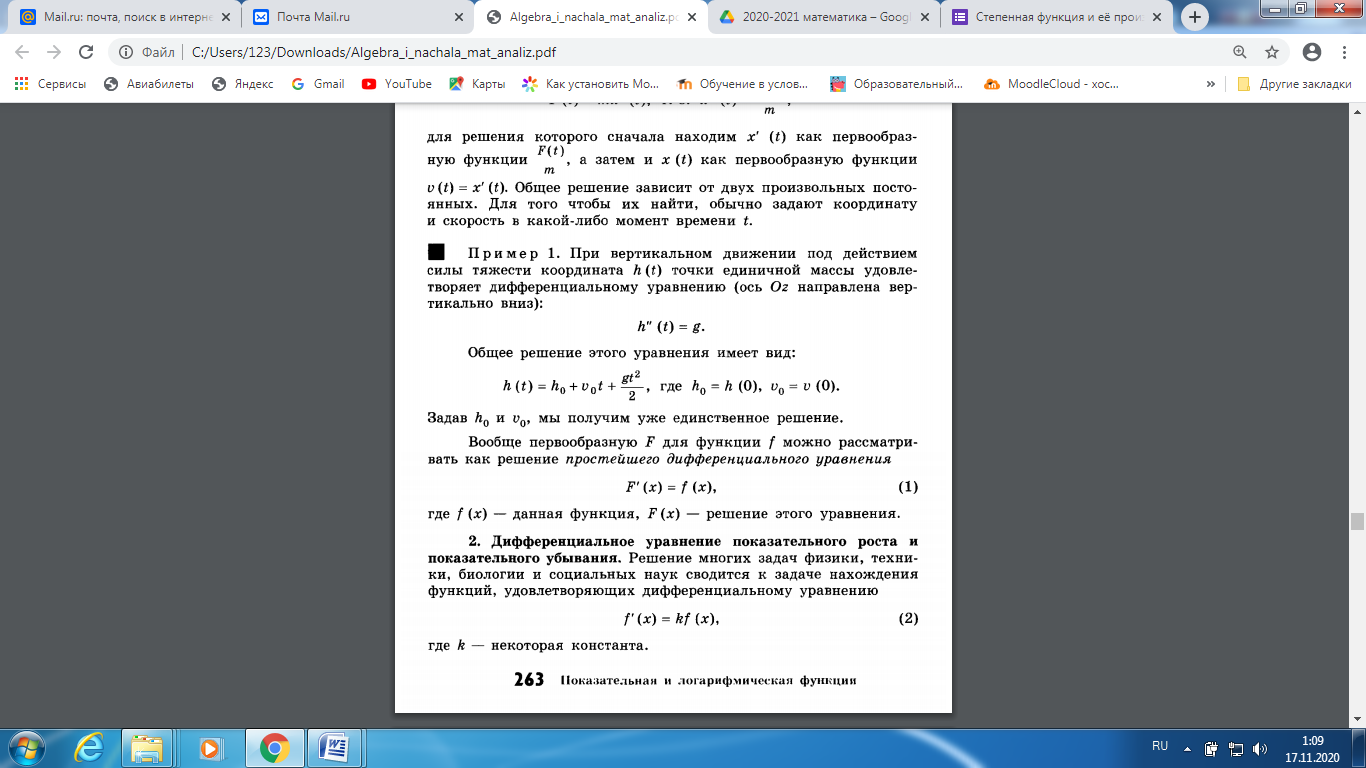 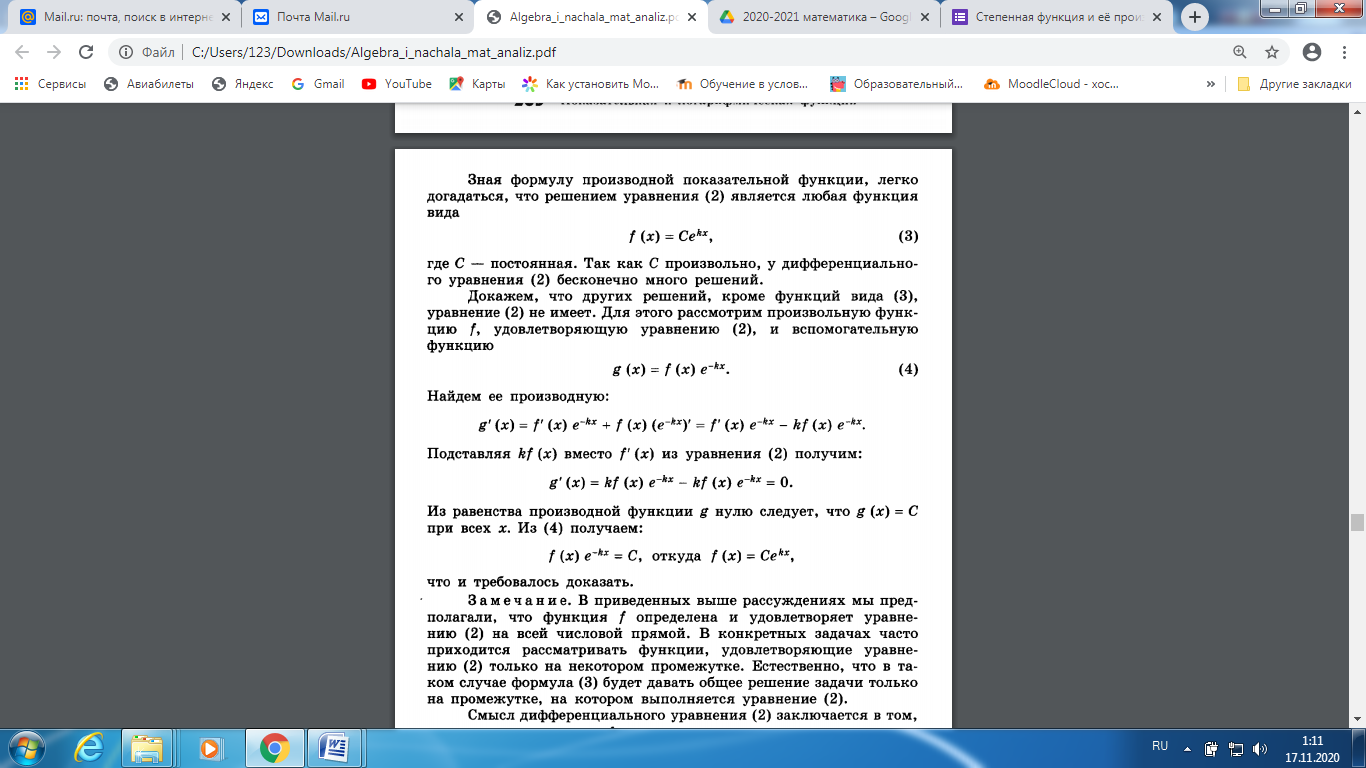 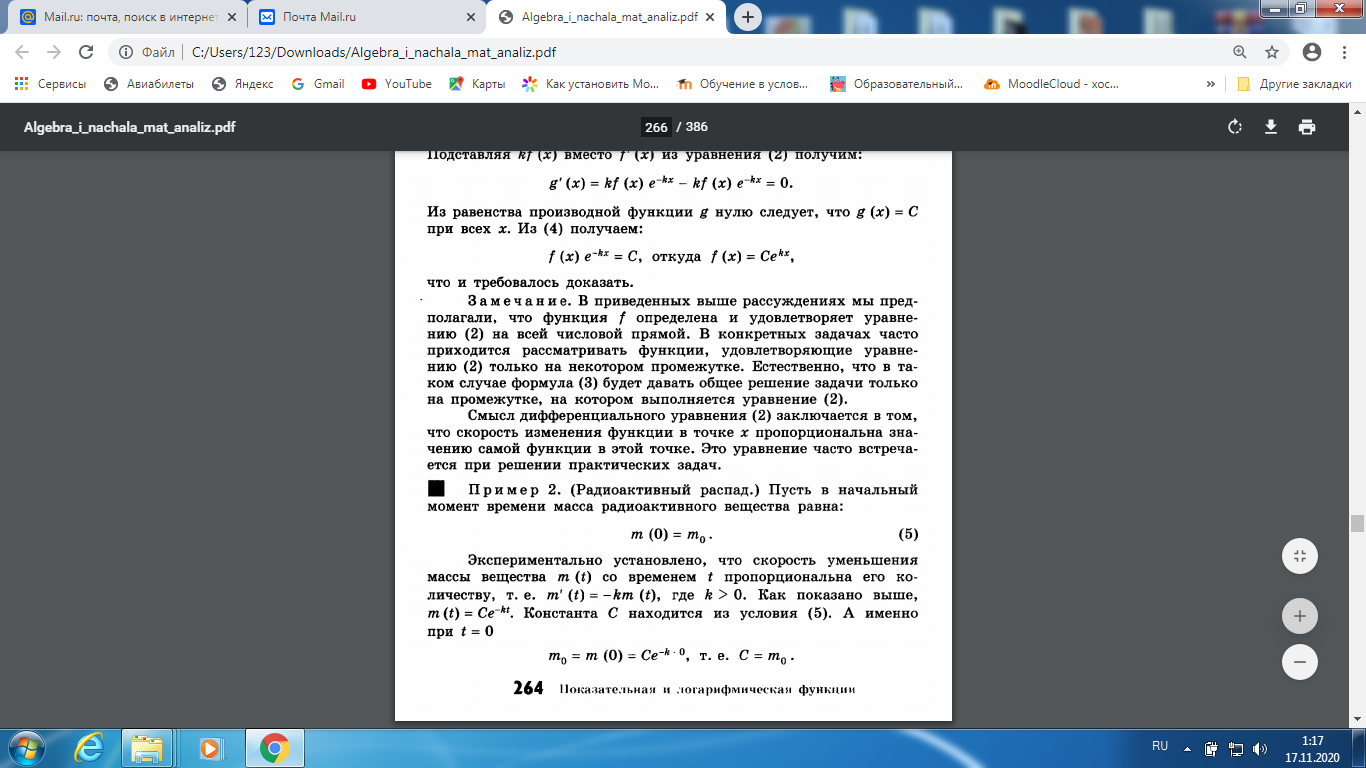 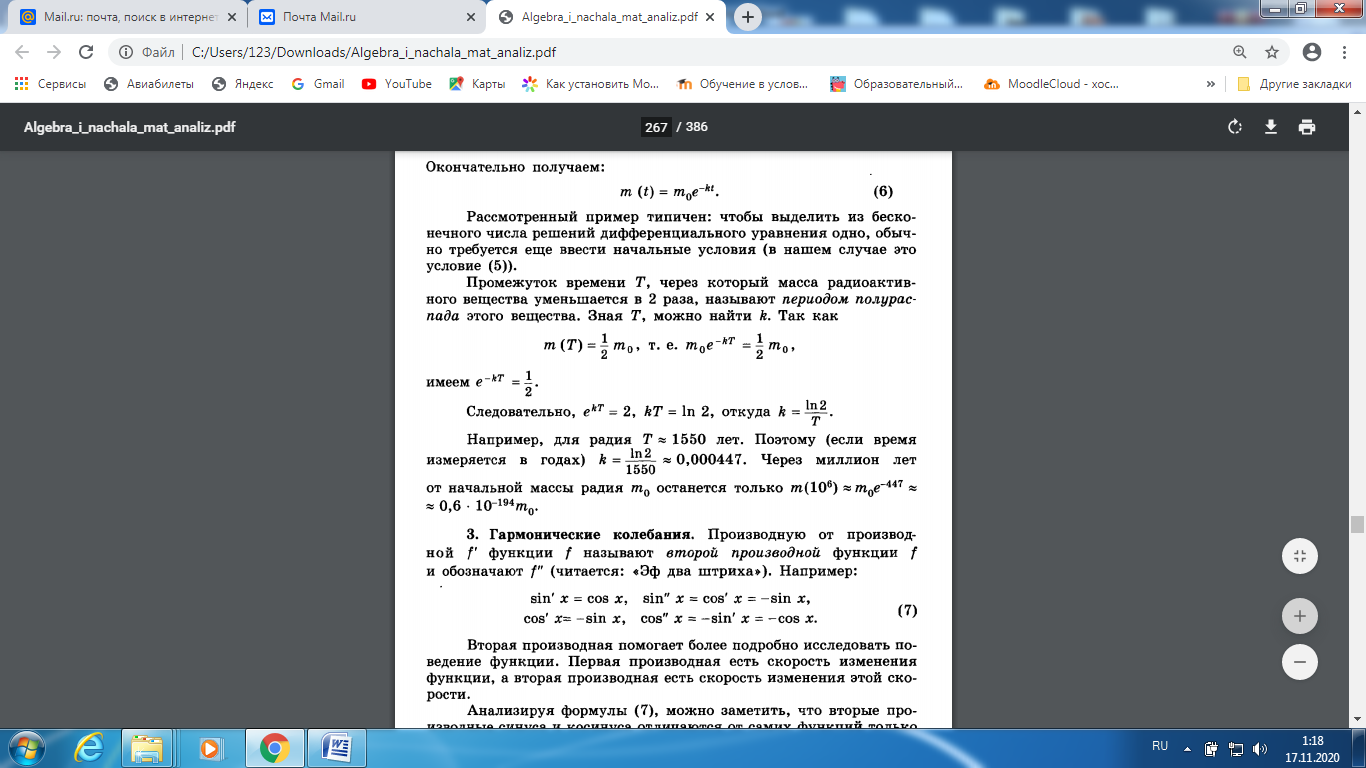 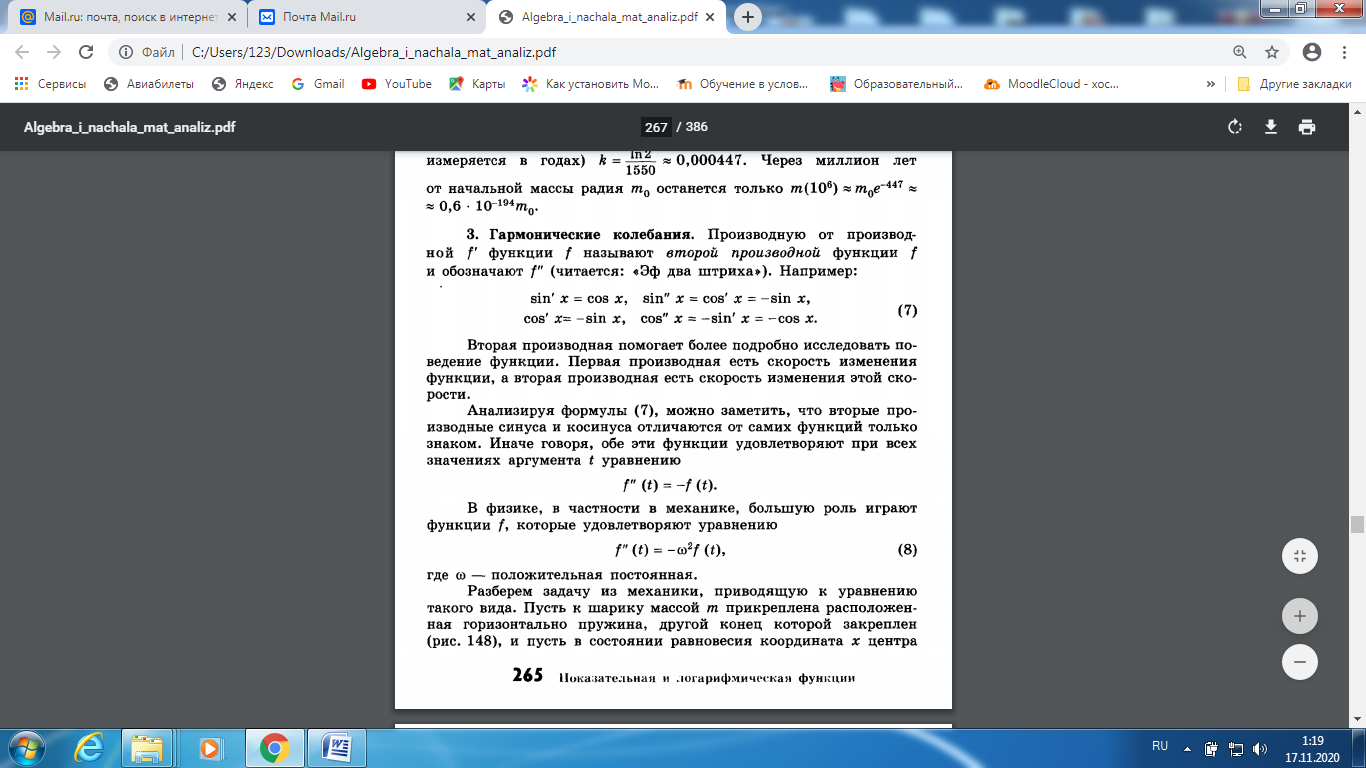 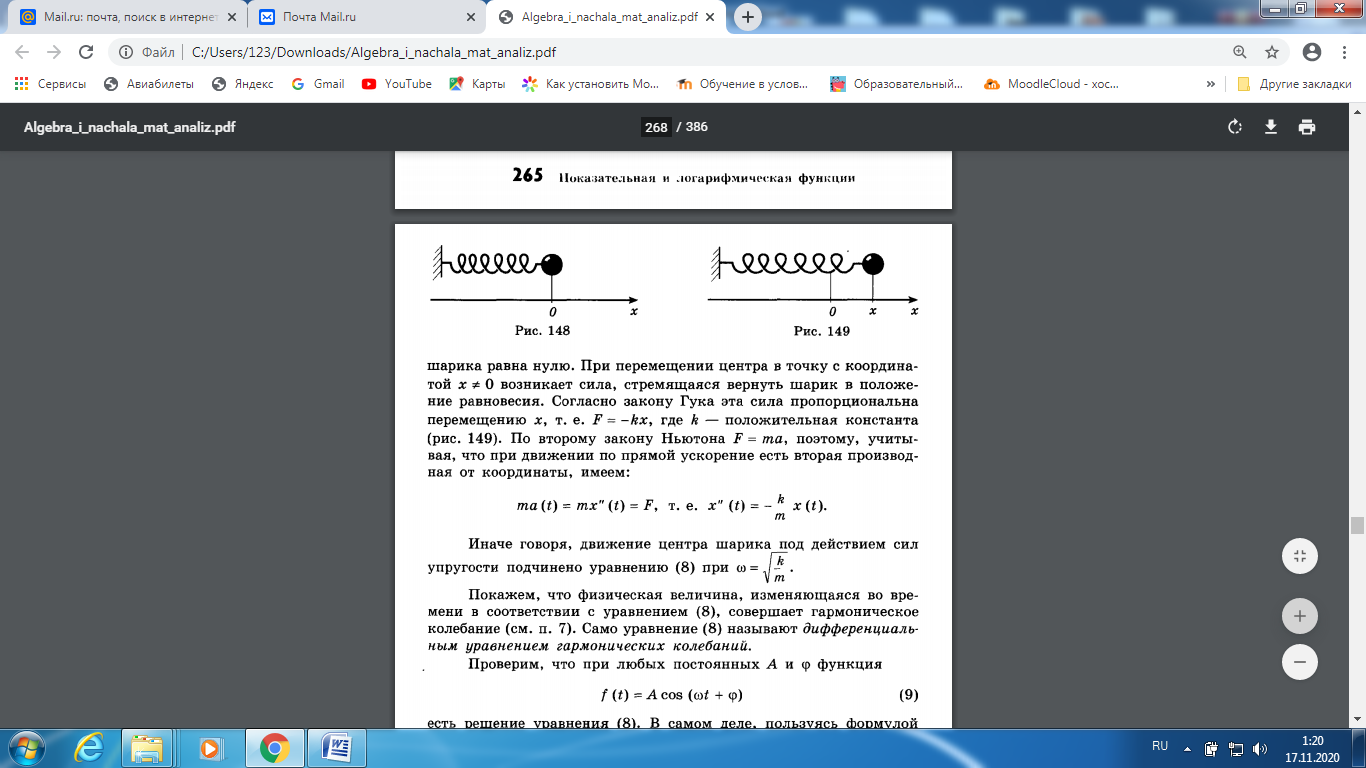 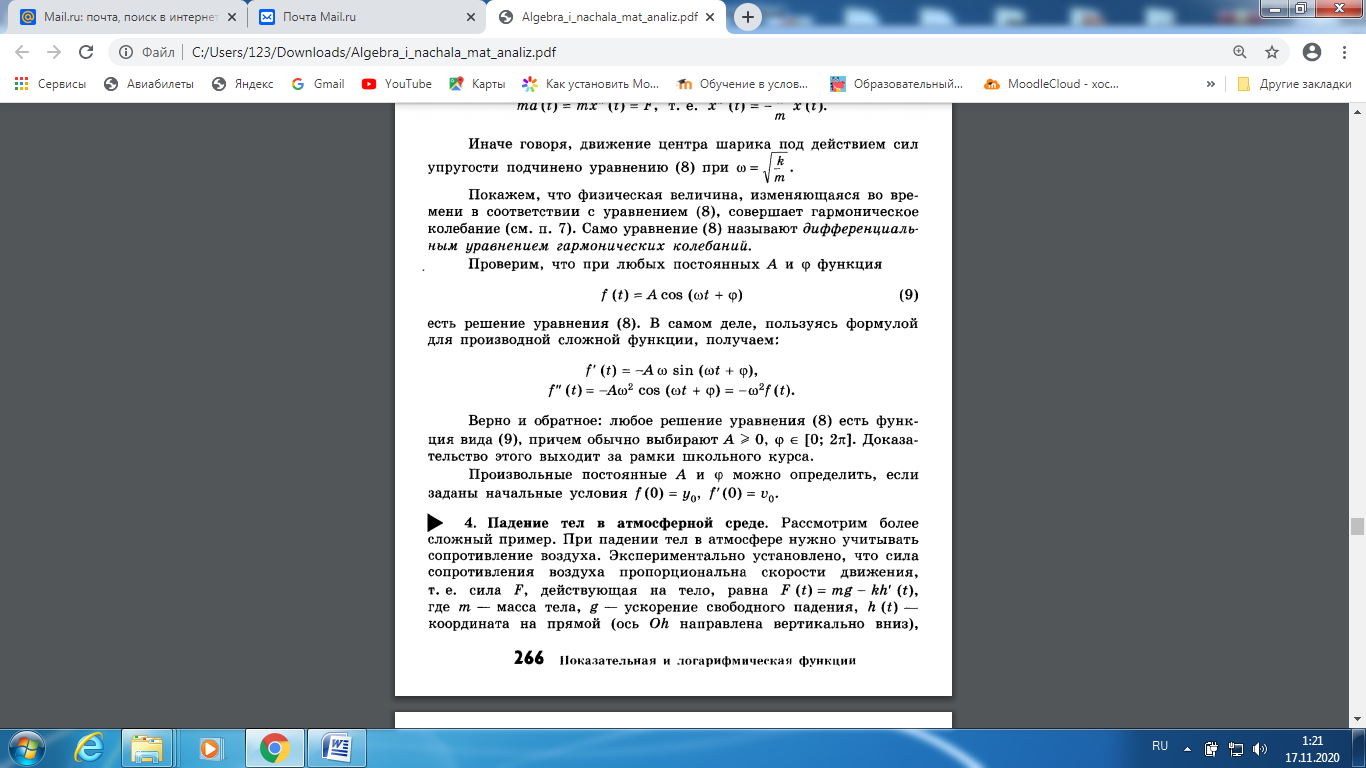 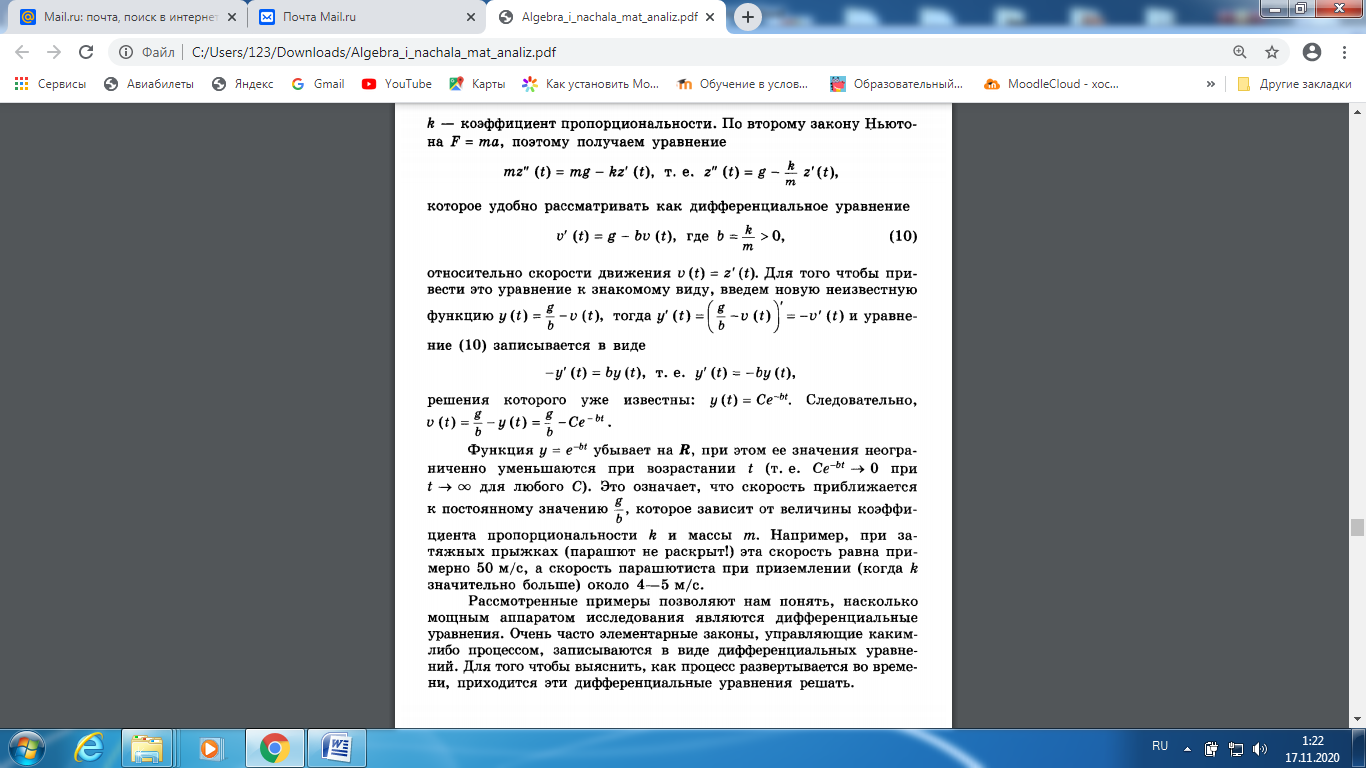 